重庆市预警信息发布业务月报第3期（总59期）2023年04月10日                           签发：郝秋2023年03月业务运行工作通报一、预警信号发布情况3月，全市各级预警中心通过预警平台发布气象预警信号119期，其中市级发布预警信号2期，区县发布117期（大雾：橙色9期、黄色60期；大风：蓝色36期、黄色1期；雷电：黄色13期）。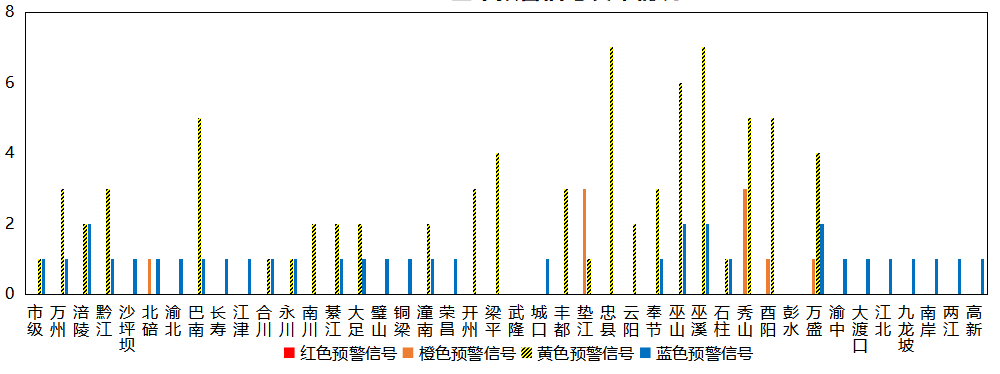 图1 全市预警信号发布情况二、灾害风险超阈值实况发布情况3月，全市各区县预警中心没有发布灾害风险超阈值实况信息。三、预警服务信息发布情况3月，全市各级预警中心通过预警平台发布气象预警服务信息224期，其中重要气象信息专报142期、临近天气预报10期、雨情通报72期。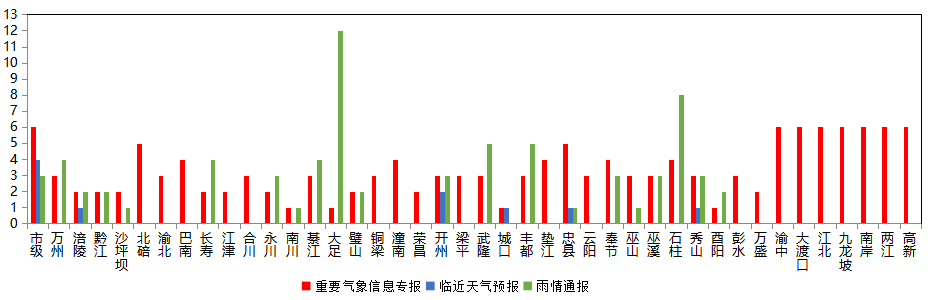 图2 气象预警服务信息发布情况四、各部门和乡镇（街道）信息发布情况3月，全市气象部门发布预警服务消息1,991条，发送短信949.67万人次；其他部门发布预警服务消息1,670条，发送短信1,275.2万人次；乡镇（街道）发布预警服务消息16,815条，发送短信1,393.26万人次。表1 部门和乡镇（街道）信息发布详情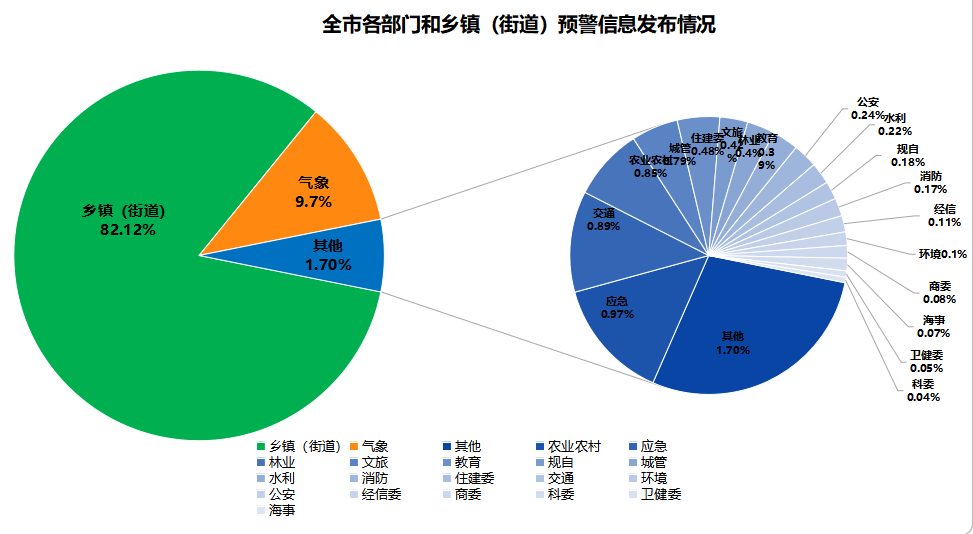 图3 各部门和乡镇（街道）信息发布情况五、分渠道信息发布情况1.短信3月，全市各级预警中心和预警工作站通过预警平台发布预警和服务信息共20,476条，累计发送3,618.13万人次。其中，市预警中心发布各类预警服务信息186条，发送27.58万人次；区县预警中心发布各类预警服务信息1,805条，发送922.09万人次；市、区县部门和乡镇（街道）预警工作站发布各类预警服务信息18,485条，发送2,668.46万人次。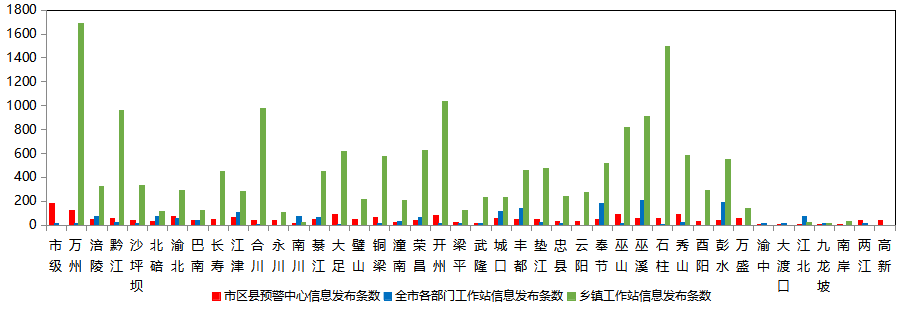 图4 全市预警中心及预警工作站10639121通道信息发布情况2.大喇叭3月，全市各区县预警中心通过大喇叭发布各类预警服务信息共204条，累计发送52.74万支次。其中合川、大足、璧山、潼南、石柱等区县大喇叭使用较好。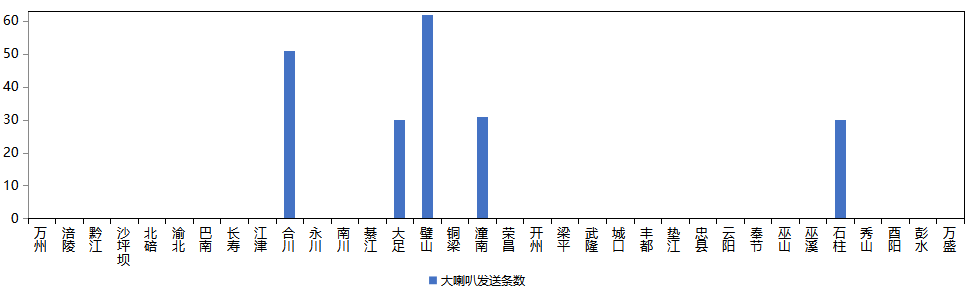 图5 全市各预警中心大喇叭信息发布情况3.电子显示屏3月，全市各区县预警中心通过电子显示屏发布各类预警服务信息共294条，累计发送2.71万块次。其中，綦江、璧山、开州、忠县、云阳、秀山等区县电子显示屏使用较好。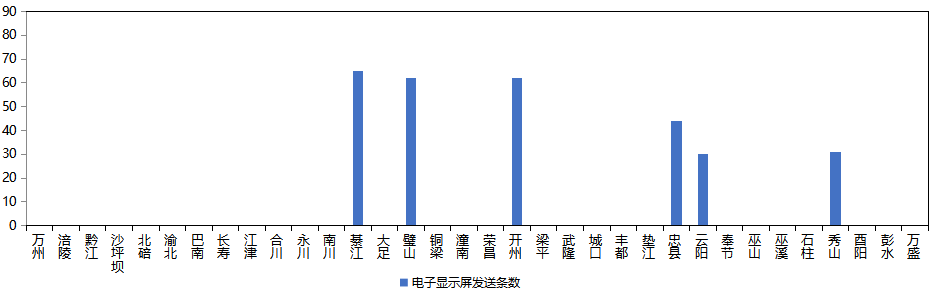 图6 全市各预警中心电子显示屏信息发布情况4.预警app3月，预警APP注册用户数为8,832人，共推送预警服务信息168条，开州推送最多（67条）。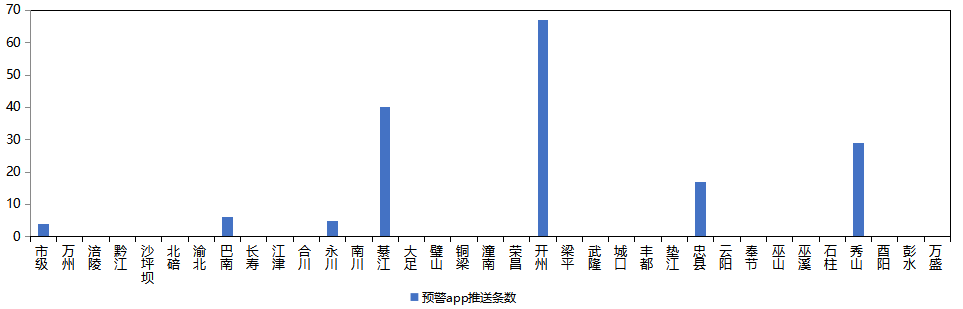 图7 全市各预警中心预警app信息推送情况5.预警微信3月，全市预警微信（含企业号和公众号）关注用户数为10.72万人，共发布预警服务信息619条，璧山区关注用户最多（1.23万人），市级发布信息最多（113条）。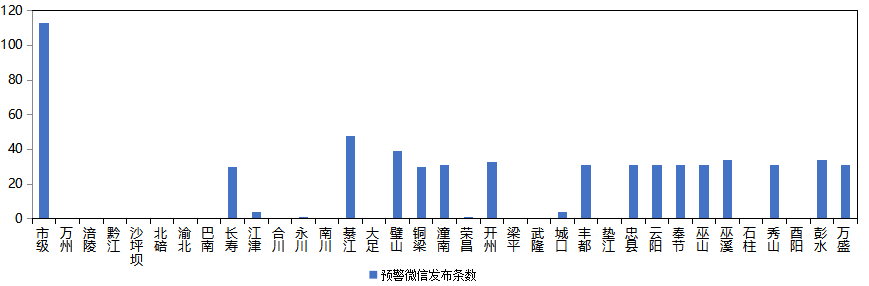 图8 全市各预警中心预警微信信息发布情况部门条数人次数（万）部门条数人次数（万）乡镇（街道）16,8151,393.26 公安50292.84气象1,991949.67 水利450.80 其他350220.37规自371.81应急2008.30 消防3560.64交通181415.18经信委220.30 农业农村17523.35环境210.79城管1610.40 商委160.15住建委990.52海事140.24文旅860.93卫健委11207.77林业7938.80 科委90.03教育791.98